HerbertHerbert stál na okraji mosta SNP, z ktorého ostala už len akási rozďavená oceľová konštrukcia trčiaca nad korytom vyschnutej rieky. Asi v tretine sa „cesta“ končila. 
A pokračovala niekde dole v riečisku. Takisto ako obrovský oceľový tanier, hlboko zarytý v lepkavom bahne. Kým bol tam hore, nevyzeral tak obrovito. Aspoň tak mu to hovorili starší obyvatelia mesta. On to už nezažil. Rodičia mu vravievali, že jedného dňa mestom otriasol ohromný úder, keď sa postupne odtrhli všetky oceľové laná a UFO sa zrútilo do vody. Voda. Áno, vtedy tam ešte bola. Potom záhadne zmizla, nevedno kam a prečo. Možno ju niekto odklonil na hornom toku. Možno niekto urobil hrádzu. Prírodnou cestou či explóziou. Alebo len obyčajne vyschla. Len tak. 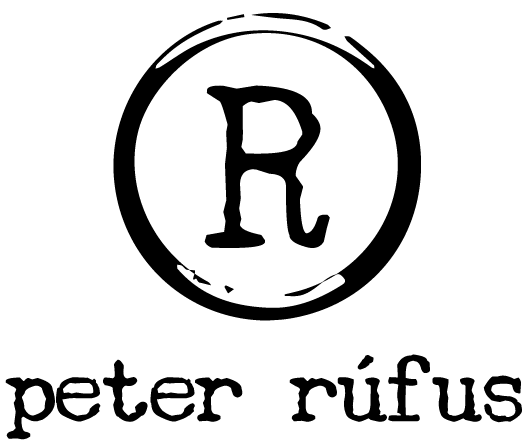 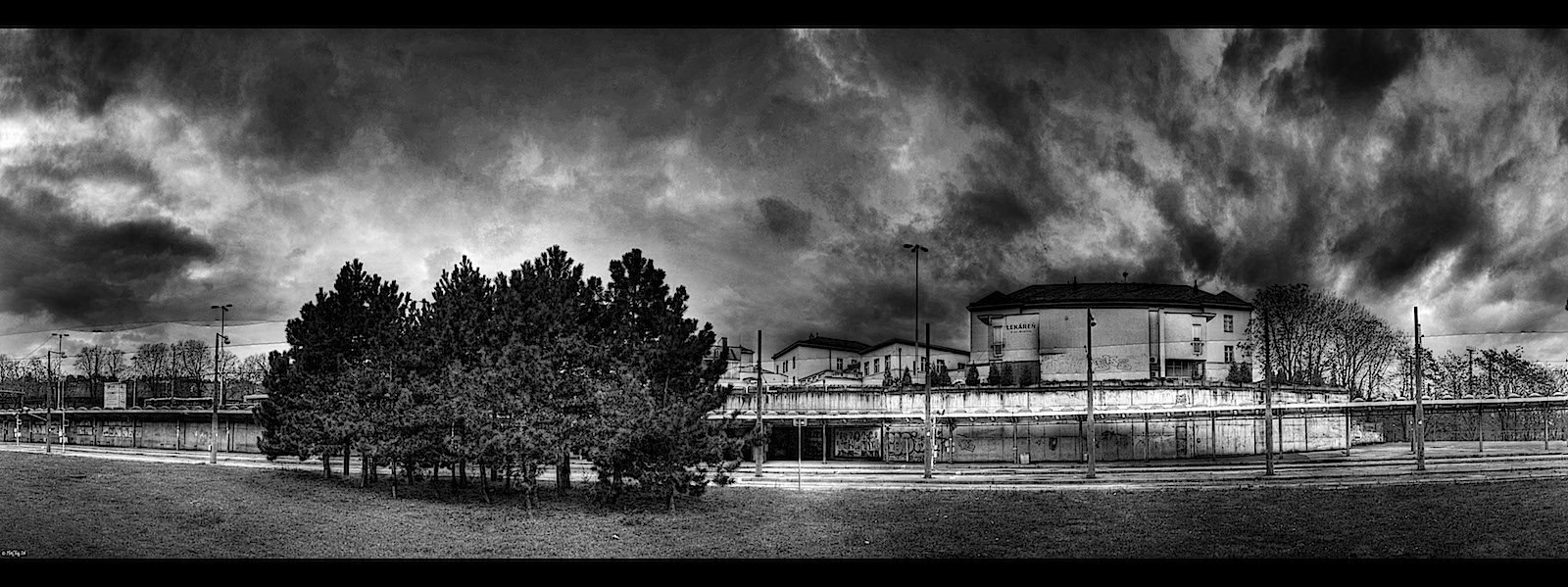 	Nebadateľne si ponaťahoval všetky svaly v tele 
a zhlboka sa nadýchol. Vzduch bol stále ťažký a zatuchnutý, hoci továrne a priemysel nefungovali. Na druhej strane teraz už neexistujúcej rieky sa týčili opustené bytové komplexy. Kam len oko dohliadlo. Stáli tam tiché, osamotené, jeden betónový kolos nakláňajúci sa
k druhému. Hoci boli fyzicky neporušené, nikto v nich už roky nebýval. Boli vystavené vplyvom počasia, ktoré ich pomaličky, postupne, ale s neúprosnou istotou nahlodávali. Prehnité okenné rámy, vybité sklenené tabule občasne bičujúcim vetrom, omietka zvlhnutá nárazovými dažďami. 	Zavrel oči a pretrel si husté strnisko. Šuchot pôsobil vo vetre znepokojujúco. Spolu s pleskotom koženého plášťa, 
s mnohými dierami a na dvoch krajoch obhoreným, vytvárali trio unavených hudobníkov, zvyšku pustinného orchestra. Vykročil smerom nadol po popraskanom betóne 
a odlupujúcej sa farbe. Netrvalo dlho a už kráčal po Kapucínskej ulici, vyhýbajúc sa vytrhaným mačacím hlavám.  Nechcel zbytočne spôsobovať hluk, ktorý by sa niesol celým námestím až nadol. Kráčal popri múroch, 
v tmavých tieňoch, ruku jemne položenú na rukoväti za opaskom. Z prevrátenej električky vybehla mačka a zmizla pod niekoľkotonovým strojom, ktorý vyhĺbil v dlaždiciach impozantnú dieru. 	Na druhej strane ulice spozoroval dvoch chlapov, ktorí si vo výklenku budovy vymieňali akési balíčky. Ich pohľady sa stretli a dotyční sa ani nepohli. Boli to oči násilníkov, oči, ktoré zvažovali možnosti. Herbert však nespustil prsty 
z rukoväte a to ich zneisťovalo. Neodvážil sa uhnúť pohľadom, kým neprešiel ďalších dvesto metrov. Tí dvaja ho stále bez pohnutia sledovali. Keď sa onedlho obrátil, dvojica tam už nebola. Pre istotu pridal do kroku.	„Otec, konečne si tu!“ zvolalo malé blonďavé stvorenie 
s vrkočom. Hodilo sa Herbertovi okolo nôh, až kožený plášť dvakrát pleskol v priestore. „Čo si mi priniesol?“	„Nekrič tak!“ sykol hrubo „Veď ťa bude počuť!“ Dieťa sklopilo zrak a s pocitom viny mierne povolilo zovretie. Herbert bez slova vytiahol zo záhybu plášťa zelené jablko. Hoci bolo z jednej strany udreté a hnedasté, dieťaťu sa rozšírili oči vzrušením. Pozrelo sa do mužových sivých očí 
a nevyslovilo otázku. On len prikývol. 	Dieťa schmatlo jablko a utekalo si sadnúť 
k polovyhasnutému ohňu. Herbert pozrel späť na padacie dvere vedúce do ich pivnice. 	Dobrých desať minút čakal v tmavom úkryte budovy na Dunajskej, kým si nebol istý, že ho nikto nesledoval. Odsunul sponad hlavy paletu, niekoľko prázdnych vriec od cementu a cez plastovú plachtu nahmatal oko dvierok 
a trhol. Stúpol na štvrtý schodík rebríka a s očami plnými prachu pozeral na dvere, či sa pred nimi nemihne tieň. Už sa mu to stalo rutinou. 	„Koľko si dnes prečítala?“	„Šesť strán!“ povedalo hrdo dievča. „O dve viac ako som mala!“ doplnila. 	„V poriadku.“ 	Už si zvykla na jeho ľadovú povahu. Ale stále bola dieťa a stále ho mala úprimne rada. Bol jediný, kto jej ostal. I keď nebol jej pravým otcom. 	„Pôjdeš aj dnes v noci von?“ Vyslovila to opatrne, so smútkom v hlase. 		„Vieš, že musím.“		„Ja viem.“ 		„Ale je mi tu smutno,“ dodala asi po minúte.	Herbert na to nič nepovedal. Ani sa jej smerom nepozrel. 	Musel byť opatrný. Dnes v noci svietil mesiac ako už dávno nie. Ulice pôsobili, akoby nimi prechádzal kužeľ väzenského svetlometu. Znova sa musel presúvať v tieňoch budov a cez ulice prebiehať čo najtichšie a najrýchlejšie. Aby ho žiaden z Nich nevidel. Musel chodiť stále ďalej 
a ďalej, no zatiaľ sa zakaždým vrátil bez úspechu. Tušil, že niečo by mohol nájsť na autobusovej stanici. Všetci to tušili. Ale z toho, čo počul, sa neodvážil priblížiť ani do jej blízkosti. Občas, v čírom pomätení zmyslov, ako si vravel, pretože opatrnosť by mu to nikdy nedovolila, sa prikradol až na roh Grösslingovej či Továrenskej, aby zahliadol Nivy aspoň z diaľky. No vždy videl len odrazy plápolajúcich ohňov na stenách okolitých budov. Raz videl aj mihnutie tieňa jedného z Nich. Hneď vtedy si uvedomil, aký zlý nápad bol priblížiť sa, hoci len na niekoľko stoviek metrov.	Dnes sa rozhodol pre hlavnú stanicu. Bola dávno vyrabovaná, nebezpečne ďaleko a nikto presne nevedel, kto okupuje množstvo nehybných vagónov. No on vedel 
o podzemných priestoroch pod stanicou a čo v skutočnosti ukrývajú. Cestu musel voliť veľmi opatrne. ORANISKONázov naškriabaný na boku z nejakej skrine, pribitý na tepanú hrdzavú bránu vyvalenú z pántov. Kráčal poľom, ktoré sa voľakedy volalo Medická záhrada, ak si dobre pamätal. Pohyboval sa rýchlo. Nevydával takmer nijaký hluk. Onedlho už prechádzal okolo monumentálnych sivých rozvalín, ktorých rozhryzené priečelie hlásalo: STIČNÝ PALÁC	Do školy nikdy nechodil, no gramatiku ešte ako-tak ovládal, ale toto mu nedávalo zmysel. Nepochopil, aký to slovo a miesto vôbec mohlo kedysi mať význam. Chvíľu tak stál v tieni a premýšľal, no keď sa z útrob paláca začali ozývať šúchavé zvuky a prevaľovanie kameňov, rýchlo sa pobral preč.	Zvyšok cesty prebehol bez problémov. Napriek tomu sa nenechal učičíkať pocitom bezpečia a naďalej sa presúval tieňmi, podrobne skúmajúc každý nasledujúci úsek. Od nájazdu električiek k hlavnej stanici však vybičoval svoje zmysly na maximum. Každý chybný krok či zaváhanie mohlo byť kedykoľvek potrestané. Asi päťsto metrov pred ním stáli dve električky, nezmyselne zahryznuté jedna do druhej, čo mu zakrylo výhľad na stanicu. 	Rozhodol sa obísť to cez detské ihrisko. Dnes by tu však deti ťažko našiel. A situácia by sa nezmenila ani zajtra, ani najbližšie mesiace. Všetky preliezačky boli poohýbané či povytŕhané, namiesto pieskoviska bolo táborisko so zuhoľnatenou  zemou a neďaleké kresby na múre zakrývala zaschnutá krv a stopy po streľbe. Navyše dieťa v jeho úkryte bolo jediným dieťaťom, ktoré v poslednej dekáde videl. Znova sa pristihol zahĺbený do zbytočných myšlienok. Potriasol hlavou, opatrne vykukol ponad múrik a vybehol.	Za tie roky sa naučil pohybovať v takmer nulovej hladine decibelov. Napriek dlhému a ťažkému koženému plášťu po otcovi či hrubým čižmám zvládal toto umenie majstrovsky. Zmenil štýl našľapovania, kroky sa stali nepravidelnými a chodidlo sa dotýkalo zeme len minimálne. Jeho lýtka sa stali reflexným systémom, stále balansujúcim na špičke či päte, pripravené vyraziť vpred alebo utiecť. Herbert nepatril k zbabelcom, ale keďže v ruinách Bratislavy strávil celý svoj život a poznal každé zákutie, útek bol väčšinou múdrejšou voľbou. 	Teraz však hľadal prístroj, ktorý by jemu a dieťaťu zvýšil šance na prežitie aspoň dvojnásobne. Ak bude v dobrom stave, možno by dokonca mohli opustiť mesto a vydať sa na východ, ale v také šťastie nedúfal. Každodenná realita stále skrývala prekvapenia, no mnoho z nich nepatrilo k pozitívnym. 	Hlavnú budovu mal už na dohľad. Prebehol pár desiatok metrov a ukryl sa v hnijúcej unimobunke, ktorá bola kedysi staničným bufetom. Z diery v stene mal solídny výhľad na priestranstvo pred stanicou. Vyzeralo to, že dnes je tu jediným šialencom on. Vo vzácnych chvíľach, keď podozrievavé pohľady voči iným obyvateľom mesta vymenil za opatrný rozhovor, sa dozvedel, že na stanicu sa už niekoľko mesiacov neodvážil nikto, koho poznali. Ak sa aj spýtal na dôvod, neznámi radšej sklopili zrak a rýchlo sa pratali preč. Ale v ich očiach bolo badať, že vedia, čo sa v útrobách srdca železničného systému ukrýva. 	V bufete strávil asi hodinu, kým sa uistil, že v okolí nikto nie je. Tma sa už rozprestierala všade. Pomalými krokmi sa presunul k vybitým skleným dverám a opatrne nazrel dnu. Povaľovalo sa tam množstvo papierov, cez dieru v streche tiekla voda a kúty už úplne pohltila pleseň. Sklenené priehradky boli do jednej vybité a obsah za nimi tucetkrát prelustrovaný a zdemolovaný. Staré žalúzie, neochotne visiace v priestore, sa unavene pohojdávali vo večnom prievane. 	Nadišla najťažšia úloha. Prebehnúť hlavným priestorom, po schodoch, dole do podchodu a na štvrté nástupište. Bol to beh otvoreným priestorom s množstvom zákerných výklenkov na každej strane. Navyše po zbehnutí do podchodu tam mohol stretnúť hocikoho alebo hocičo. 
A v ľubovoľnom počte. Ale nič na svete by ho neprinútilo prebehnúť vonkajším priestorom. Tam určite boli Oni. Možno nie každý večer, no rozhodne väčšinu z nich. Ak tam dnes budú, pravdepodobne ich zahliadne po vybehnutí na štvrté nástupište. A pri značnej dávke šťastia on sám videný nebude. 	Znova si musel dôrazne pripomenúť, prečo je vlastne tu. Takto už ďalej žiť nemohol. Sám zvládal posledné mesiace, s dievčaťom boli spolu len pár týždňov, ale cítili sa ako zvery. Ako mrchožrúti. 	Bez ďalšieho premýšľania vybehol. Pohyboval sa ako tieň. Veľmi tichý tieň. 	Emu nestretol ani nezachránil. Ema stretla jeho. Napriek dômyselnosti jeho vtedajšieho úkrytu, raz prišiel večer „domov“, pocit bezpečia opustil tichosť jeho krokov a namiesto opatrného kroku zo schodov došliapol tvrdšie na zem. Na to sa dievča zobudilo a namierilo naňho revolver. Tak ju našiel. Ruky sa jej triasli a zbraň bola taká zanesená, akoby ju nikto nepoužil, odkedy bola vyrobená. Napriek tomu dievča nechal. Po chvíli malá revolver sklonila a prepukla v plač, ktorý postupne prechádzal do ospravedlnení. Obozretnosť mu kázala okamžite ju vyhodiť na ulicu a ponechať vlastnému osudu, no za tie roky bola Ema jediná, ktorá ho skutočne prepadla. Navyše našla jeho dômyselnú skrýšu. Ostal s ňou z rešpektu pred úrovňou jej schopností. Nehovoriac v jej veku. 	Keby bol na stanici bežný smrteľník a keby mu Herbert prebehol poza chrbát, nepočul by ho. No on sám počul každý svoj krok a preklínal sa zaň. Vybehol piatimi schodíkmi, popod vytrhnuté svetelné tabule a pomedzi stĺpy. Do postranných priestorov sa neodvážil ani nazrieť. Pozeral len pred seba a hltal každý pribúdajúci milimeter výhľadu do podchodu. Zrazu mal pocit, že vonku na druhom nástupišti zbadal obrovskú siluetu, no to už bral schody nadol po dvoch. S dlaňou na rukoväti skončil v podchode a zastavil. 	Na moment si myslel, že hľadí na poltucet spiacich tiel, ale o sekundu ich preklasifikoval na telá bezvládne. Napokon to boli len hromady harabúrd a šiat nahádzaných na seba. Chvíľu mu trvalo, kým sa znova pohol a začal elegantne preskakovať navŕšené veci. Povestnou hromadou bola ako vždy tá posledná. Doskočil na uvoľnenú kachličku. Už stotinu sekundy predtým vedel, že je zle. Podchodom sa ozvalo niekoľkonásobný zvuk. Stál pri úpätí schodov ku štvrtému nástupišťu a rozmýšľal, čo ďalej. Keď nad hlavou nezačul pohyb, vybehol po schodoch a opatrne vystrčil hlavu. Teraz si bol už stopercentne istý, že tam sú. Jedna silueta práve mizla o dve nástupištia ďalej. Mierila do podchodu. 	Nemal veľa možností. V skutočnosti jednu. Mohol len dokončiť, kvôli čomu sem prišiel, kým niektorí z Nich nezačnú hľadať príčinu hluku v podchode. Prebehol teda k technickej výťahovej šachte a prestrčil sa cez prerazené dvere. Po ceste vybral z vreciek pripravené handry, obmotal si ich okolo dlaní a skočil na ťažné laná. Nepríjemný pach starého oleja a páliacej sa handroviny ho obklopili zo všetkých strán. Nohy mierne pokrčil v kolenách, keď v totálnej tme očakával dopad na zem. 	Ozvali sa dva kovové údery a potom ticho. Ostal nehybne stáť a načúval, s hlavu naklonenou smerom k otvoru, čakajúc na mihnutie tieňa cez slabý lúč mesačného svetla. Nestalo sa nič. Iba z hĺbky podzemia na jeho úrovni sa ozývali Niečie šúchavé kroky. 	Pomaly sa vybral do tmy, obklopený hustnúcim zápachom hrdzavých strojov a plesne. Stál po členky vo vode a postupne odkopával rôzne časti, čo voľakedy boli niečím. Alebo niekým. Baterku sa ešte neodvažoval zapínať. Keby za ním nahliadli do šachty, zbadali by odlesky svetla a jeho dni by boli spočítané. 	Chystal sa natiahnuť ruky pred seba, aby sa vyhol zlomenine nosa. Rozhodol sa práve včas. Nachádzal sa asi tridsať centimetrov od kovových dverí. O nich počul niekoľkokrát. A vždy to isté. Teraz bolo načase otestovať počuté v praxi. Rukou prechádzal po skorodovanom povrchu. Znova a znova. No nič nenachádzal. Začal si pomaly pripúšťať, že ho napálili a on tu zomrie s prázdnymi rukami pokrytými hrdzou. No tvrdohlavosť ho donútila prejsť povrchom aj šiestykrát a konečne našiel rúčku. Pokrčil sa v kolenách a približne v tej istej úrovni nahmatal ľavou rukou druhú rúčku. Ukazovákmi šmátral v hornej časti priehlbín, až tam našiel tlačidlo. Zatlačil a s očakávaním obrovského rachotu dvere vytiahol nahor. Mesto malo pripravené prekvapenie aj tentoraz. Výnimočne však pozitívne. Dvere nevydali ani hláska. 	Opatrne ich pustil v nádeji, že sa nezosunú naspäť, a pomaly sa preplazil popod ne. V hlave sa mu ešte stihol mihnúť nepekný obraz, keď jednou polovicou bol už dnu, druhá však ostala za ťažkými dvermi. Ďalej radšej nerozmýšlaľ. 	Celý mokrý a pokrytý bohvieakým svinstvom sa pozviechal a vytiahol baterku. Dúfal, že sa nenamočila aj tá. Zvuky z útrob stanice boli o čosi výraznejšie, rozhodol sa preto postupovať nanajvýš opatrne. Ak teda reči neklamali, mal zahnúť doľava, prísť na koniec chodby, potom ísť doprava a na druhej križovatke odbočiť znova doľava. Na konci sa mu po pravej ruke mali zjaviť dvere. Kľúč od nich sa mu hojdal na krku pod svetrom už štyri roky. Zaplatil zaň nehoráznu sumu, pričom si nemohol byť istý, že to nebol podvrh. Celý ten čas ho udržoval v bezchybnom stave a teraz dúfal, že zámok nájde v podobnom stave. 	Dvesto metrov podzemím prešiel asi za polhodinu. Napriek tomu, že mal baterku, nechcel riskovať, že sa teraz odhalí neuváženým pohybom. Po dlhých desaťročiach tu bol prvým človekom a  najbližších niekoľko dekád to tak pravdepodobne ostane. Vo vode plávali veci a predmety, o ktorých pôvode radšej nechcel premýšľať. Lúč baterky zatiaľ poskakoval po betónových stenách. V jednom úseku dokonca cítil, že od podchodu, ktorým nedávno prechádzal, ho delí len jedna stena. Neodvažoval sa ani dýchať. 	Nakoniec sa predsa len ocitol pred hrubými dverami a uvidel hnedú kľúčovú dierku. Čo s ňou spravil čas a vlhkosť, onedlho zistí. Postupne, po jednotlivých zúbkoch, začal vsúvať kľúč dovnútra. Nezasekol sa, postupne sa zahryzával do zámku, až napokon zapadol na miesto. 
V Herbertovej hlave zaznela tichá modlitba. Jemne pootočil kľúčom. 	Nič sa však nestalo.  	„Nie,“ hlesol. Znovu pozbieral mentálne sily a vyslal ich smerom k ruke. Pootočil znova. Kov sa ani nepohol. Ako milióny ľudí v histórii tejto planéty kľúč vytiahol a znova ho vložil do zámku, ako keby tým mohol zmeniť fyzikálne zákony. Teraz však kľúčik trochu podvihol a znova potočil. 	Zrazu sa mu zazdalo, že kľúč sa pohol. Možno len o milimeter či dva, ale predsa. Ibaže by sa to odohralo v jeho hlave. Bez zmeny polohy čo i len chlpov na ruke vrátil kľúč do pôvodnej polohy a zopakoval postup. Tentoraz si bol istý, že sa otočil. A minimálne pol centimetra. Počínal si však nadmieru opatrne, aby od prílišnej radosti kľúč v zámku nezalomil. Po pár pokusoch sa zámok podvolil a ozvalo sa magické cvaknutie. Herbert ani nedýchal. 	Zaprel sa do dverí a odtlačil ich do strany. Tieto už také tiché neboli. Dúfal, že je dosť hlboko  v útrobách stanice, aby ho začuli. Opätovne nahmatal baterku, no slabé svetlo vylievajúce sa z dverí mu vravelo, že to nebude nutné. Miestnosť zalievala slabá žiara. Herbert vzdychol skoro až pobožnou úctou. 	Že by to stále fungovalo? Po toľkých rokoch?	Napokon sa ukázalo, že žiara vychádza z prerazeného stropu. Na zemi boli betónové trosky, ktoré dopadli len pár centimetrov od objektu jeho niekoľkoročných túžob a plánov. Opatrne prišiel k výklenku v stene a chytil do ruky kovovú schránku v tvare obojstranného ihlanu. Dve strany boli zo skla. Oprášil ich a nazrel dnu. Zdroj bol očividne poškodený, ale s tým rátal. Prvý pohľad na zložitosť mechanizmu ukázal, že by to mohol byť schopný opraviť. Mal na to dokonca aj náhradné diely. 	Objekt sa rozmerovo podobal na zväčšeninu futbalovej lopty. A bol nesmierne ťažký. Odrazu sa niekde v diaľke ozval tupý úder a vzápätí šplechnutie vody. Herberta zamrazilo. 	Niekto z Nich skočil dole. Nemohol ani nájsť vhodnú nadávku. Teraz, keď držal v ruke kľúč k lepšiemu životu a lístok na cestu von z tohto mesta. Šplechot sa ozval znova. A potom mohutné vŕzganie kovu.  	Prvá brána.	Času mal málo. A možnosť len jednu. Lovecké schopnosti tvora skúšať nechcel, bol si na stodesať percent istý, že ho nájde. Jedinú nádej predstavoval prerazený strop. Stroje pred ním boli natoľko zložité, že všetky výčnelky a páky by mohli poslúžiť ako rebrík. Musel to však urobiť rýchlo. A ticho. Nepochyboval, že na hluk by Neznámy reagoval takmer okamžite a vzdialenosť medzi nimi by prekonal za pár sekúnd. Zatiaľ o Herbertovej polohe nevedel. Zatiaľ ho len hľadal. Opatrne zaviazal predmet do spodných záhybov svojho plášťa, skontroloval uzol a začal sa šplhať nahor. Najproblémovejšou časťou bolo prekonať vzdialenosť medzi mohutným strojom a dierou v strope, ktoré boli od seba asi meter. Mohol len skočiť. A dúfať. Blížiaci sa šplechot ho donútil. Odrazil sa a o sekundu už visel v priestore. Hompáľal sa sem a tam, ťažký predmet v  kabáte ho najprv vychýlil z dráhy letu 
a potom ho postupne začal sťahovať dolu. Ani nie o tri sekundy Herbert vedel, že spadne. Diera čnela do akéhosi kamenia, ktoré bolo vlhké a klzké. Herbert padal. 	Podzemným priestorom sa ozvali dve rany. Prvá tupá a kovová, druhá mľaskavá a organická. Šplechot z chodby na chvíľu ustal a potom zaburácal nevídanou intenzitou. Voda musela striekať až na steny. Herbert vedel, že je stratený. Mal len jedinú možnosť.	A tú som posral.		V očakávaní sa zahľadel na dvere a v hlave mu svitol ešte jeden nápad. Dvere. Kľúč. Schmatol zmotaný koniec kabátu, skočil ku dverám a bleskovo vytiahol kľúč z opačnej strany, aby ho vsunul z tej svojej. Ruky sa mu napočudovanie netriasli a z tejto strany zámok neprotestoval tak ako predtým. Dvere zabuchol a ozvalo sa cvaknutie. Jeden a pol sekundy nato spoza rohu vybehla hora svalov a vrazila do dverí. Ozval sa neľudský výkrik a tupý úder do železa. Herbert sa sarkasticky usmial. Na dvere dopadol druhý úder a  jemne ich preliačil. Úsmev mu okamžite zmizol z tváre. 	„To nie je možné,“	(úder)		„veď tie dvere sú...“	(úder, priehlbina sa zväčšila)	Už nerozmýšľal. Schmatol koniec kabátu a prehodil si ho cez plece. Predmet mal teraz zavesený na prsiach. Za bubnujúceho tlkotu do železa zopakoval predchádzajúci postup, no oveľa úspešnejšie. Zachytil sa o okraj štrbiny lakťami a cesta von bola už podstatne jednoduchšia. Problém nastal, keď zistil, že nad ním je prevrátený nákladný vagón a s obrovským bremenom na hrudi sa do štrbiny len tak nedostane. Otočil sa teda o stoosemdesiat stupňov, švihol nohami a zaprel ich o protiľahlý okraj diery. 	Pozrel nadol a vo dverách videl malú, no výraznú dieru a za ňou pevne zaťaté zuby. S vypätím všetkých síl sa vzopäl na lakťoch, vytiahol nad dieru a posunul nad pevnú zem. Ťažko oddychoval, no ani zďaleka nemal vyhraté. Kovové údery pod ním sa zmenili na škrípanie ohýbaného plechu. Musel sa preplaziť skoro celou dĺžkou vagóna, navyše na chrbte a znova potichu. To bolo priam nemožné. Každú chvíľu mu hrozilo, že zo štrbiny vystrelí ruka a stiahne ho späť. Nehovoriac o Ďalších, ktorí nepochybne trielili kamarátovi na pomoc. Navyše pochyboval, že by dovnútra vbehli všetci a vonkajšok nechali nestrážený. Cez priezor na konci vagónu videl, že na obzore svitá.	Koľko som tu, preboha, bol? Ďalej sa posúval k okraju. Kľakol si a opatrne sprava aj zľava železného kolosu pozrel na nástupištia. Nikoho. Nikdy nepočul, že by Ich niekto spozoroval počas bieleho dňa, ale slnko ešte bolo za obzorom. Hoci už obloha ako-tak žiarila svetlom. 	Z premýšľania ho vytrhol ďalší krik. Pozrel pod vagón a v diaľke zbadal obrys hlavy vykúkajúci z priehlbiny. To mu stačilo. V sekunde zabudol na rokmi trénovaný tichý krok či trpezlivé hodnotenie situácie. Zahrabal nohami v štrku a trielil do húštiny. Preskočil plot a ozlomkrky bežal ďalej, objímajúc nesmierne cenný predmet. 	Pôvodne zamýšľal bežať celú cestu, no uvedomoval si, že svoju dávku šťastia pravdepodobne vyčerpal na celý život, ktorý mu zostával. Navyše s tým, čo mal zabalené v kabáte, odmietal riskovať. Za SAVkou zamieril na Leškovu a do budovy obstavanej lešením. Na druhom poschodí mal jeden z núdzových úkrytov. Hoci ho nikdy nepoužil, pochyboval, že niekedy nastane núdzovejšia situácia. 	Zabuchol dvere, natiahol lanká a nastavil pasce, v druhej miestnosti zopakoval rovnaký postup a opatrne vyzrel z okna. Nikde nijaký pohyb. Zvládol už len padnúť naznak na matrac a zaspať. Predtým však nezabudol objať jeden veľmi cenný predmet.	Domov sa vrátil až v noci. Tma a všadeprítomné tiene ho upokojovali a robili istejším. Nechcel, aby ho premohla radosť z úlovku a nechal sa oň pripraviť posledné stovky metrov. Po všetkých tých rokoch zbierania útržkov informácií a príprav. 	Už bol na Dunajskej, znova skontroloval všetky smery a napokon vyrazil. Vliezol do vchodu, nadvihol paletu, odhrnul plachtu a staré vrecia a zaliezol do poklopu. Desať minút znovu dával pozor, či sa pred dverami nepohnú akési tiene. S nevídanou radosťou z dosiahnutého úspechu a ukoristenia nielen tohto svätého grálu súčasnej doby, ale aj zachovania si vlastného života, zišiel dole schodmi 
a z posledného zoskočil. 	Keď to urobil naposledy, našiel vo svojej skrýši malé dievča. Teraz tu Ema nebola. Zrazu postrehol iné rozloženie vecí. Nevídane rozhádzané. Znova sa ho zmocnil pocit, ako keď v noci dopadal na uvoľnenú kachličku. 	Už keď sa otáčal, vedel, že začuje šťuknutie. Ale nič sa neudialo. 28. jún 2014 - 24. júl 2014Foto na obálke: Matej TichýJazykový korektor: Erika Mináriková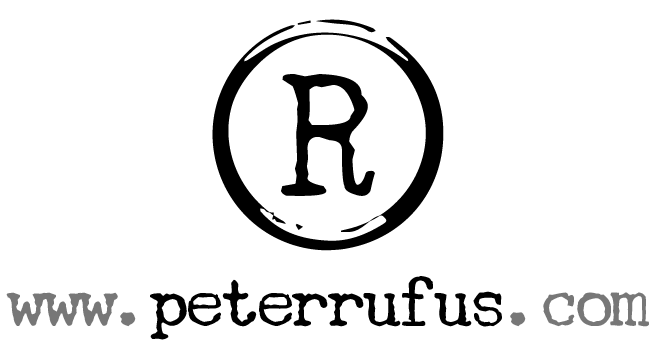 @rufik7